91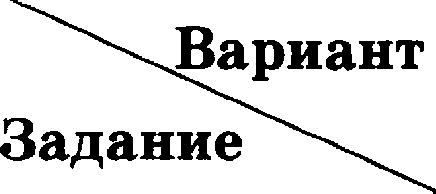 6789102—8,75480000,133,617,52443213322224—8—1,24—1,80,452311322132131236—6—5595342—250714230—6,5—9—88221229692737171610155241011414211508,5181099622612931613231133214433241523403012161665640500332,8805171,520121,44181321313190,70,20,80,650,42071591865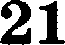 10—4; —2; 2—1—4;—3: 3(2; 10);(0,75; 0)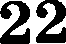 54938665TO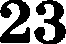 —2, 25;0—2,25;12,25—1; 0; 1—16; 0; 16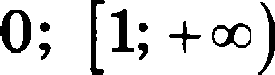 24321560°, 120º7,58262642101637,1